Форма заявки: 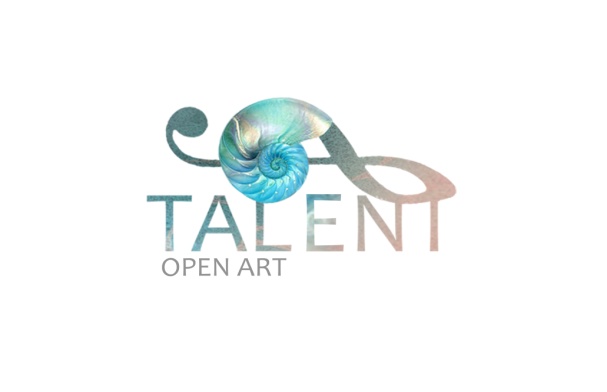 Назва фестивалю  (дати)Назва колективу/солiстаМісце проживанняЗаклад який представляє (якщо є)НомiнацiяВiкова категорiяНазва творів та тривалiстьПIП керiвника, номер телефону(вайбер),електронна адресаПІП концертмейстера (за необхідністю)Кiлькiсть учасникiвПримітки